АДМИНИСТРАЦИЯ  ЯГОДНОГО СЕЛЬСКОГО ПОСЕЛЕНИЯАСИНОВСКОГО РАЙОНА ТОМСКОЙ ОБЛАСТИ05.02.2019                                                                                                                          № 17с. Ягодное                 (в редакции постановления администрацииЯгодного сельского поселения от 17.10.2019 № 161)                                                           ПОСТАНОВЛЕНИЕО местах (площадках) накопления твердых коммунальных отходов на территории Ягодного сельского поселения В соответствии с пунктом 4 статьи 134 Федерального закона от 24 июня 1998 года № 89-ФЗ «Об отходах производства и потребления», пунктами 4 и 22 Правил  обустройства мест (площадок) накопления твердых коммунальных отходов и ведения их реестра, утвержденных постановлением Правительства Российской Федерации от 31.08.2018 № 1039. ПОСТАНОВЛЯЮ:1. Определить схему размещения мест (площадок) накопления твердых коммунальных отходов на территории Ягодного сельского поселения согласно приложению 1 к настоящему постановлению.2. Установить: 1) Форму заявки о согласовании с органом местного самоуправления создания места (площадки) накопления твердых коммунальных отходов согласно приложению 2 к настоящему постановлению; 2) Форму заявки о включении в реестр мест (площадок) накопления твердых коммунальных отходов сведений о месте (площадке) накопления твердых коммунальных отходов согласно приложению 3 к настоящему постановлению. 3. Настоящее постановление подлежит официальному опубликованию и размещению на официальном сайте Ягодного сельского поселения http://www.yaselp.asino.ru/.4. Контроль исполнения настоящего постановления оставляю за собой.Глава Ягодного сельского поселения                                                                      Г.И. Баранов(в редакции постановления администрацииЯгодного сельского поселения от 17.10.2019 № 161)Схемыразмещения мест (площадок) накопления твердых коммунальных отходов на территории Ягодного сельского поселенияСхема село Ягодное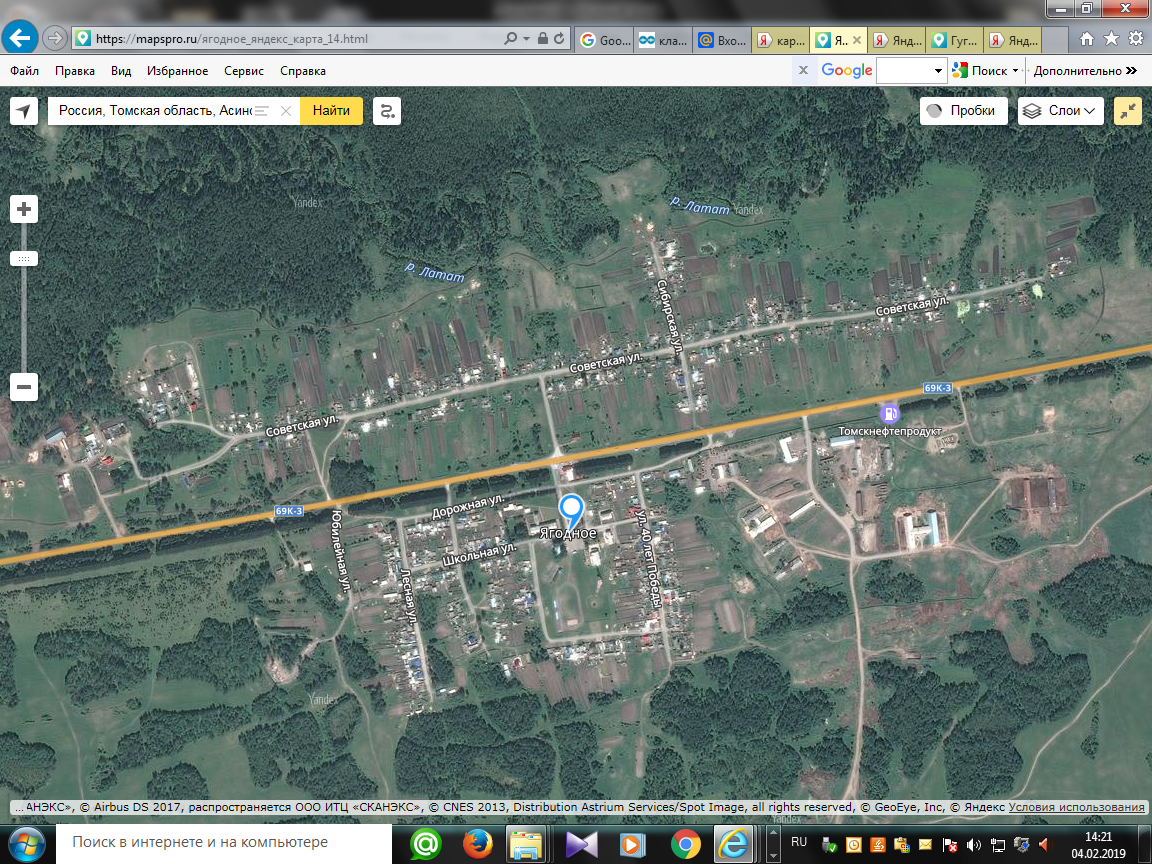 Схема деревня Мало-Жирово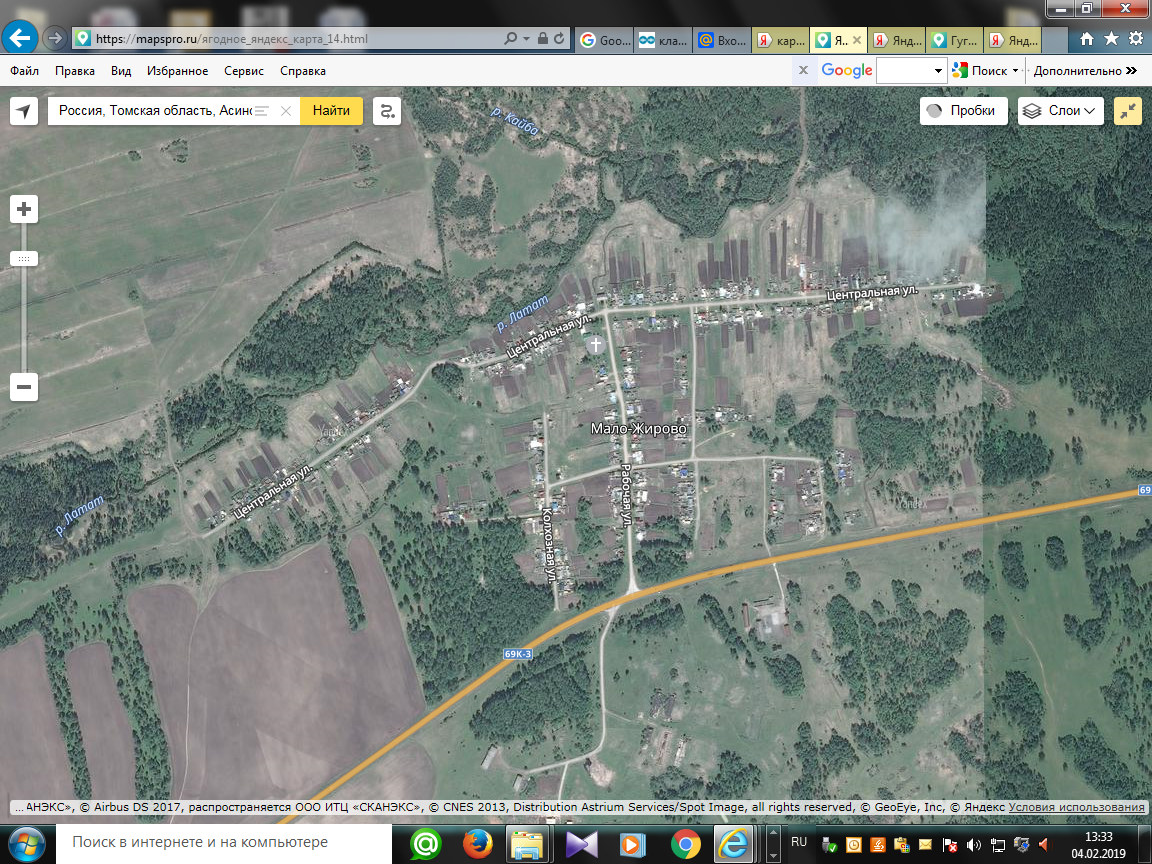 Схема деревня Латат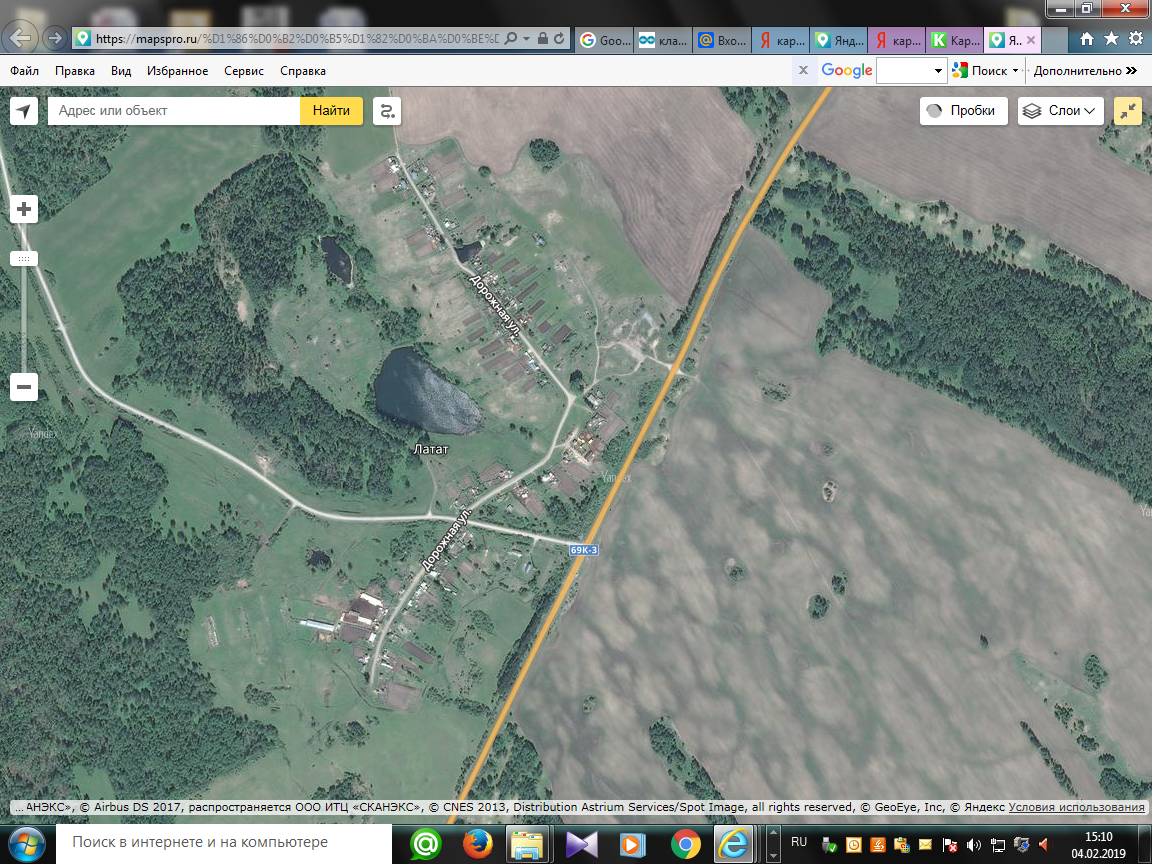 Схема село Цветковка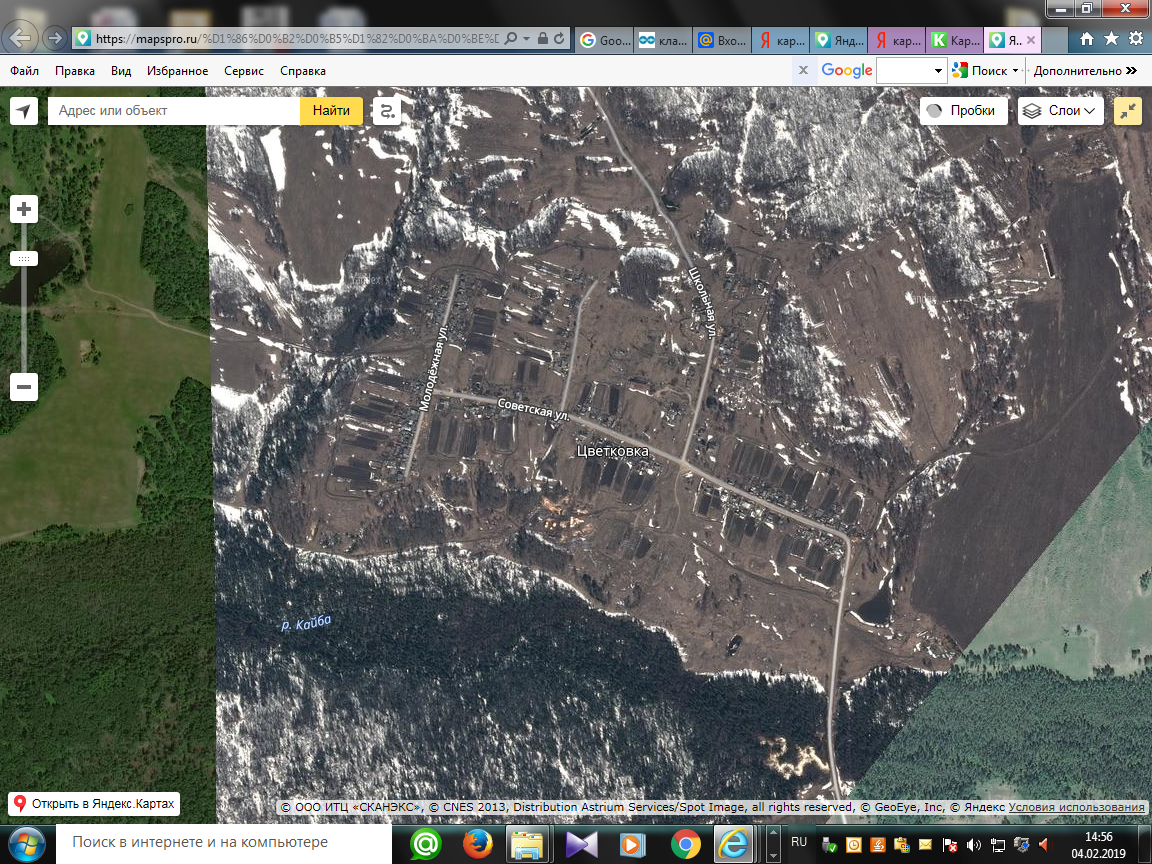 Схема деревня Больше-Жирово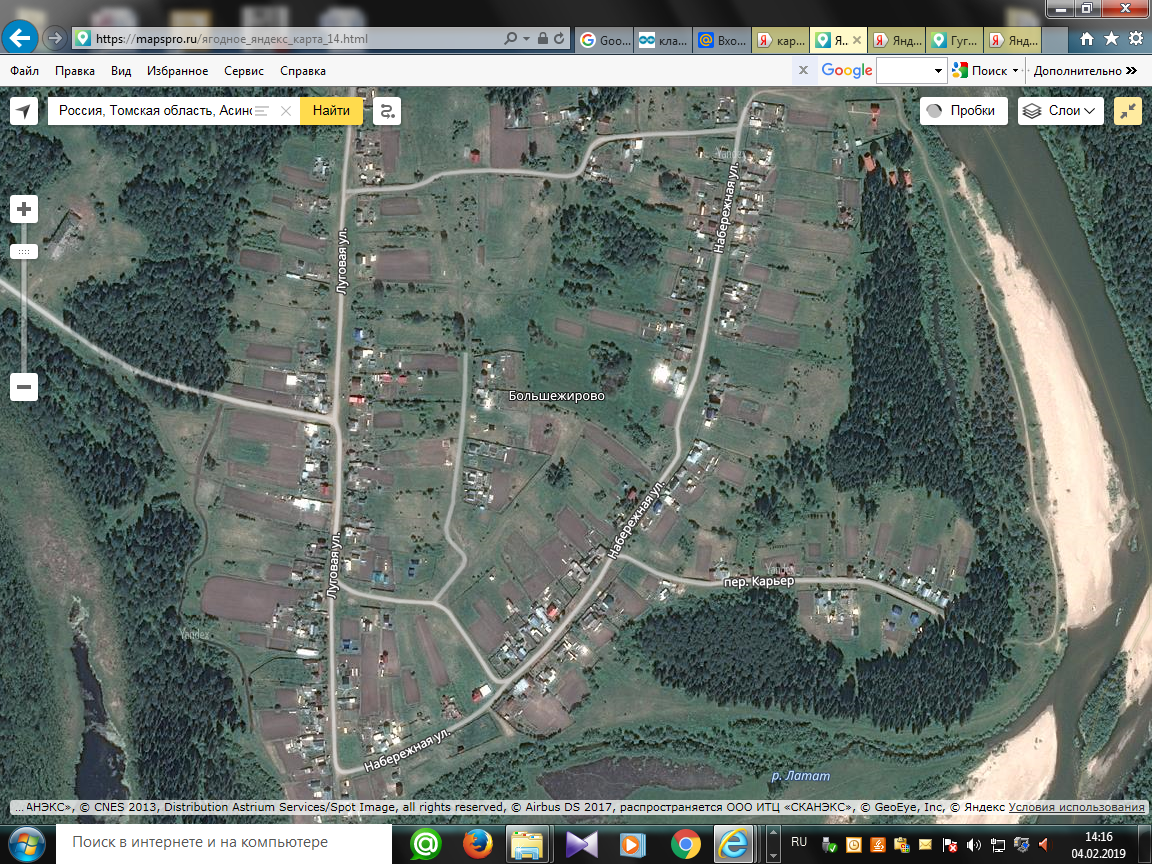         - места контейнерных площадокПриложение № 2 к постановлению Администрации Ягодногосельского поселения от 05.02.2019 № 17                                                                 МО Ягодного сельского поселения                                                                 от_______________________________________                                                                              (для юридических лиц, в том числе органов государственной                                                                              власти и местного самоуправления, - полное наименование и                                                                              основной государственный регистрационный номер записи в                                                                              Едином государственном  реестре юридических лиц,                                                                              фактический адрес;                                                                              для индивидуальных предпринимателей - фамилия, имя,                                                                              отчество (последнее – при наличии),                                                                              основной государственный регистрационный номер записи                                                                              в Едином государственном реестре индивидуальных                                                                              предпринимателей, адрес регистрации по месту жительства;                                                                              для физических лиц - фамилия, имя, отчество (последнее – при                                                                              наличии), серия, номер и дата выдачи паспорта или иного                                                                              документа, удостоверяющего личность в соответствии                                                                              с законодательством Российской Федерации,                                                                              адрес регистрации по месту жительства, контактные данные)ЗАЯВКАо согласовании с органом местного самоуправления создания места (площадки) накопления твердых коммунальных отходовПрошу  согласовать  создание места (площадки) накопления твердых коммунальных отходов  в_____________________________________________________________________                                                     (указать населенный пункт муниципального образования)_____________________________________________________________________________.(адрес и (или) географические координаты места (площадки) накопления твердых коммунальных отходов)Данные о технических характеристиках места (площадки) накопления твердых коммунальных отходов:_____________________________________________________________________________.(сведения об используемом покрытии, площади, количестве размещенных и планируемых к размещению контейнеров и бункеров с указанием их объема)Данные о собственнике места (площадки) накопления твердых коммунальных отходов:_____________________________________________________________________________.(для юридических лиц, в том числе органов государственной власти и местного самоуправления, - полное наименование и основной государственный регистрационный номер записи в Едином государственном реестре юридических лиц, фактический адрес;для индивидуальных предпринимателей - фамилия, имя, отчество (последнее – при наличии), основной государственный регистрационный номер записи в Едином государственном реестре индивидуальных предпринимателей, адрес регистрации по месту жительства;для физических лиц - фамилия, имя, отчество (последнее – при наличии), серия, номер и дата выдачи паспорта или иного документа, удостоверяющего личность в соответствии с законодательством Российской Федерации, адрес регистрации по месту жительства, контактные данные)Данные об источниках образования твердых коммунальных отходов, которые складируются в месте (на площадке) накопления твердых коммунальных отходов:_____________________________________________________________________________. (сведения об одном или нескольких объектах капитального строительства, территории (части территории) поселения, при осуществлении деятельности на которых у физических и юридических лиц образуются твердые коммунальные отходы, складируемые в месте (на площадке) накопления твердых коммунальных отходов)___________________                ____________________              _______________________   (дата подачи заявки)                                   (подпись заявителя)                                 (расшифровка подписи)                    Приложение № 3 к постановлению Администрации Ягодногосельского поселения от 05.02.2019 № 17                                                                 МО Ягодного сельского поселения                                                                 от____________________________________                                                                              (для юридических лиц, в том числе органов государственной                                                                               власти и местного самоуправления, - полное наименование и                                                                              основной государственный регистрационный номер записи в                                                                              Едином государственном  реестре юридических лиц,                                                                               фактический адрес;                                                                              для индивидуальных предпринимателей - фамилия, имя,                                                                              отчество (последнее – при наличии),                                                                               основной государственный регистрационный номер записи                                                                              в Едином государственном реестре индивидуальных                                                                               предпринимателей, адрес регистрации по месту жительства;                                                                              для физических лиц - фамилия, имя, отчество (последнее – при                                                                              наличии), серия, номер и дата выдачи паспорта или иного                                                                             документа, удостоверяющего личность в соответствии                                                                              с законодательством Российской Федерации,                                                                             адрес регистрации по месту жительства, контактные данные)ЗАЯВКАо включении в реестр мест (площадок) накопления твердых коммунальных отходов сведений о месте (площадке) накопления твердых коммунальных отходовПрошу включить в реестр мест (площадок) накопления твердых коммунальных отходов сведения о следующем месте (площадке) накопления твердых коммунальных отходов:1. Данные о нахождении места (площадки) накопления твердых коммунальных отходов:_____________________________________________________________________________. (адрес и (или) географические координаты места (площадки) накопления твердых коммунальных отходов) 2. Данные о технических характеристиках места (площадки) накопления твердых коммунальных отходов:_____________________________________________________________________________.(сведения об используемом покрытии, площади, количестве размещенных и планируемых к размещению контейнеров и бункеров с указанием их объема)3. Данные о собственнике места (площадки) накопления твердых коммунальных отходов:_____________________________________________________________________________.(для юридических лиц, в том числе органов государственной власти и местного самоуправления, - полное наименование и основной государственный регистрационный номер записи в Едином государственном реестре юридических лиц, фактический адрес;для индивидуальных предпринимателей - фамилия, имя, отчество (последнее – при наличии), основной государственный регистрационный номер записи в Едином государственном реестре индивидуальных предпринимателей, адрес регистрации по месту жительства;для физических лиц - фамилия, имя, отчество (последнее – при наличии), серия, номер и дата выдачи паспорта или иного документа, удостоверяющего личность в соответствии с законодательством Российской Федерации, адрес регистрации по месту жительства, контактные данные)4.  Данные об источниках образования твердых коммунальных отходов, которые складируются в месте (на площадке) накопления твердых коммунальных отходов:_____________________________________________________________________________. (сведения об одном или нескольких объектах капитального строительства, территории (части территории) поселения, при осуществлении деятельности на которых у физических и юридических лиц образуются твердые коммунальные отходы, складируемые в  месте (на площадке) накопления твердых коммунальных отходов)5. Создание места (площадки) накопления твердых коммунальных отходов согласовано _____________________________________________________________________________.(указать дату, номер решения уполномоченного органа местного самоуправления)_________________                ____________________              _______________________   (дата подачи заявки)                                   (подпись заявителя)                                 (расшифровка подписи)             Приложение № 1 к постановлению       Администрации Ягодного                                    сельского поселения       от 05.02. 2019  № 17         Приложение № 1 к постановлению       Администрации Ягодного                                    сельского поселения       от 05.02. 2019  № 17 